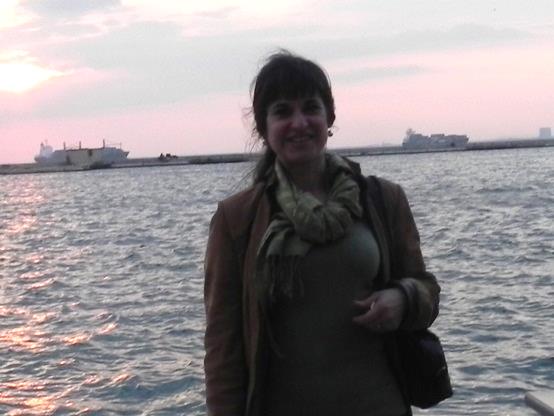 Гл. ас. д-р инж. Дарина Иванова ЖелеваМесторабота и длъжност:       Химикотехнологичен и металургичен   университет – София                                                          Главен асистент към                                                           катедра „Текстил и кожи“Служебен адрес:                           гр. София, бул. „Климент Охридски“ №8                                                          служ. тел:   +359 2 8163 272                                                            Е-mail: jelevad@uctm.edu; darinajeleva@abv.bgЗаемани академични                     главен асистент;длъжности и дейности:              член на Факултетния съвет към ФХТ;  член на Държавната изпитна комисия към       специалност „Технологичен дизайн на текстил и кожи“;  член на Държавната изпитна комисия към   специалност „Материалознание“;  член на Комисията по кандидат-студентски дейностиОбразование:                                   Магистър, Химикотехнологичен и   металургичен  университет – София, 1998 г.   Доктор: „Технология на каучука“,    Химикотехнологичен и металургичен                  университет – София, 2003 г.Професионален опит:Преподавани Дисциплини:            Полимери в текстилното, кожарското и обувно производство – в степен бакалавър; Технология на изделия от кожи - в степен бакалавър; Дизайн на изделия от кожи и текстил  - в степен бакалавър; Естествени полимерни материали на животинска основа - в степен бакалавър; Естествени и синтетични материали при производство на кожи и изделия от кожи – в степен магистър;Процеси при производство на изделия от кожи – в степен магистър;Теория на процесите при производство на изделия от кожи – в степен магистър;Теория на разработване на модели за изделия от кожи –в степен магистър Проектиране на изделия от кожи – в степен магистър; Проектиране на обувни химични технологии – в степен магистърРъководство на дипломанти:                15 общо (14 бакалаври и 1 магистър)Участия в проекти:                                 6 общо (1 международен, 1 национален   и 4 университетски)Участие в научноизследователски проект за Двустранно сътрудничество между България и Румъния, № ДНТС 02/17/НИС/853/01, на тема: „Употреба на ензими като екологична алтернатива в кожарската промишленост”, (ръководител: доц. д-р Димитрина Иванова), 2010 – 2011 г.Участие в проект по оперативна програма «Конкурентноспособност» между ХТМУ и «Зебра» АД, № 6ИФ-02-26/15.12.2012 г. на тема: „Разработване и охарактеризиране на нови еластомерни състави и оптимизиране на вулканизационни процеси за производство на дебелостенни каучукови изделия”, (ръководител: проф. дтн Николай Дишовски), 2012 - 2014 г. Ръководител на Проект №11232/2014 г. – НИС на тема: „Синтезиране на биокомпозити на база кератин” - 2014 г;Ръководител на Проект №11206/2013 г. – НИС на тема: „Изследване реологичното поведение на лепилни полихлоропренови състави за целите на обувната технология“ - 2013 г;Ръководител на Проект №10963/2012 г. – НИС на тема: „Изследване механизма на взаимодействие на фенолформалдехидната смола и хлоропреновия каучук в лепилни композиции” - 2012 г;Ръководител на Проект №10845/2011 г. – НИС на тема: „Изследване на  морфологичната структура на лепилни композиции с цел изясняване на причините за формирането на лепената връзка” - 2011 г.Научни публикации:                                     над 30 статии и докладиE.Djagarova, D.Jeleva, I.Radulov, Investigation of Technological Additives Influence on the Rheological Properties of Chloroprene Rubber Compounds, 9th International Conference on Mechanics and Technology of Composite Materials, 2000, SofiaD.Jeleva, Influence of Some Additives on the Rheological Properties of Filled Rubber Blends, 17 Fachtagung űber Verarbeitung und Anwendung von Polymeren “Technomer’2001”, 2001, Germany (ISBN 3-00-008212-3)E.Djagarova, D.Jeleva, Z.Zdravkov, Une possibilité d’élargir l’information obtenue par le Plasticorder Brabender, Journal of the University of Chemical Technology and Metallurgy, 2002, XXXVII, №5, 71-78E.Djagarova, D.Jeleva, Technologische Zusätze für Kautschukmischungen auf dem Basis von SBR, Kautschuk und Gummi Kunststoffe, 2002, 54, 531Д.Желева, Автореферат на дисертационен труд на тема: „Реологични свойства на напълнени каучукови смеси и технологични добавки“ по научната специалност: „Технология на каучука и гумата“, шифър: 02.10.13, София, 2002D.Jeleva, Investigation of Type Carbon Black on the Stearic Acid Dispersion Effect in Filled Rubber Blends, 18 Fachtagung űber Verarbeitung und Anwendung von Polymeren “TECHNOMER’2003”, 2003, Germany (ISBN 3-00-012510-8)D.Zheleva, Influence of some ingredients on the rheological properties of compounds based SBR containing rubber powder, 21. Fachtagung über Verarbeitung und Anwendung von Polymeren “TECHNOMER 2009”, 12. bis 14. November 2009, Germany; ISBN 978-3-939382-09-6 D.Zheleva, V.Vasileva, Investigation of Morphological Structures of Two Adhesive Compositions Based on Chloroprene Rubber, ІІ International Leather Engineering Congress, May 12-13, 2011 Izmir, Turkey, p. 293-300D.Zheleva, Comparison of the Dispersing Capability of the Stearic Acid and the Zinc Stearate Based on the Rheological Properties of Rubber Compounds, 22. Fachtagung über Verarbeitung und Anwendung von Polymeren “TECHNOMER 2011”, 10. Bis 12. November 2011, Germany; ISBN 978-3-939382-10-2D.Zheleva, Study on the influence of the hardener over the properties and structure of adhesives based on chloroprene rubber, REVISTA Leather and Footwear Journal, Vol.12, Sept. 2012, p.201, ISSN 1583-4433D.Zeleva, I.Ginev, Influence of the Measuring Conditions on the Rheological Properties over the “Bounded” Rubber Concentration in Rubber Compounds, Journal of Chemical Technology and Metallurgy 48, Iss.1, 2013, 42-46, ISSN 1314-7471D.Zeleva, An Attempt for Correlation between Mooney Viscosity and Rheological Properties in Filled Rubber Compounds, Journal of Chemical Technology and Metallurgy 48, Iss.3, 2013, 241-246, ISSN 1314-7471D.Zeleva, Mechanisms of Interaction Between the Components in Adhesive Compositions Based on Chloroprene Rubber, Journal of Chemical Technology and Metallurgy 48, Iss.5, 2013, 535-542, ISSN 1314-7471D.Zheleva, Study the Mechanism of Flow in Filled Choloprene Rubber Compounds,                 23. Fachtagung über Verarbeitung und Anwendung von Polymeren “TECHNOMER 2013”, 14. Bis 15. November 2013, GermanyD.Zheleva, Untersuchung der Wechselwirkung Zwischen Kautschuk und Harz in Polychloroprenklebstoffen, Gummi Fasern Kunststoffe Magazin (GAK), 9/2013, 614L.Radev, D.Zheleva, I.Mihailova, In vitro Bioactivity of Polyurethane/ 85S Bioglass   Composite Scaffolds, Central European Journal of Chemistry, 11(9), 2013, 1439-1446D.Zheleva, Сравнително изследване на свойствата на два вида лепила за целите на обувната технология, Списание „Текстил и облекло“, 5/2014, p.121-127E.Djagarova, D.Zheleva, N.Tipova, Book: Stearic acid: Synthesis, Properties and Applications; Chapter: Stearic Acid in Rubber Chemistry and Technology, 2014, ISBN: 978-1-63463-172-3, Nova PublishingD.Zheleva, V.Samichkov, Investigation of Rheological Behavior of Modified Polychloroprene Adhesive Compositions, REVISTA Leather and Footwear Journal, 2014 (под печат)D.Zheleva, Comparative analyses of keratin biocomposites with composites based on collagen, Bulgarian Chemical Communication, 2014 (под печат)D.Zheleva, Антибактериални свойства на материалите в обувната промишленост, Списание „Текстил и облекло“ (под печат)Участия в международни и национални конференции:       Д.Желева, И.Радулов, Е.Джагарова, „Изследване на влиянието на технологични добавки върху някои свойства на каучукови композиции от бутадиенакрилнитрилов каучук“, XIII Национален симпозиум “Полимери’99”, 1999, БургасЕ.Джагарова, Д.Желева, И.Радулов, Влияние на стеариновата киселина върху реологичните свойства на напълнени каучукови композиции от бутадиенакрилнитрилов каучук,  IV Национална конференция по химия, 2001, СофияЕ.Джагарова, Д.Желева, Влияние на вида на саждите върху диспергиращата способност на стеариновата киселина в каучуковите смеси, XIV Национален симпозиум “Полимери’02, 2002, СофияD.Zheleva, E.Djagarova, Comparatively Investigation of the Stearic acid Dispersion effect in Different Rubber Compounds, Bulgarian Rubber Industry Association, International Conference, 2007, SofiaD.Zheleva, Investigation of type carbon black on the stearic acid   dispersion effect in filled rubber blends, 20-th Congress of the Society of Chemists and Technologists of Macedonia, 2008, OhridD.Zheleva, I.Ginev, Influence of the conditions of measurements of   the “bounded” rubber concentration in rubber compounds by Brabender Plasticorder, 6th International Conference of the Chemical Societies of the South-Eastern European Countries & 6th National Conference of Chemistry & 16th National Symposium “Polymers 2008”, Sofia, 2008, 477Д.Желева, В.Василева, Morphological studies of two adhesive compositions of base chloroprene rubber”, VІІ НАУЧНА ПОСТЕРНА СЕСИЯ за млади учени посветена на 125 години от рождението на проф. д-р Асен Златаров, 2010, София, ХТМУД.Желева, Метод за определяне на оптималното количество на диспергатора в каучукови смеси, Национална научно-практическа конференция по проблемите на каучуковата промишленост, 2010, ЦаревоД.Желева, Д.Енчева, Investigation the influence of the amount of phenolformaldehyde resin on properties of adhesives based on chloroprene rubber, VІІІ НАУЧНА ПОСТЕРНА  СЕСИЯ посветена на 25 години катедра „Биотехнология”, 100 години от рождението на акад. Стефан Христов, 2011, София, ХТМУD.Zheleva, Effect of the ratio of rubbers in the composition on the adhesion of self-adhesive tapes, Bulgarian Rubber Industry Association, III-th International Conference, 2012, Sofia D.Zheleva, Study the mechanisms of interaction between the components in the adhesive compositions based on chloroprene rubber, Anniversary Scientific Conference with International Participation “60 Years UCTM”, 2013, Sofia;D.Zheleva, Общотекстилна Конференция’2013 „Иновации в текстила и облеклото“, Сравнително изследване на свойствата на два вида лепила за целите на обувната технология, 17-18.10.2013 г. (доклад); D.Zheleva, Comparative analyses of keratin biocomposites with composites based on collagen Eight National Conference of Chemistry ’’Chemistry for Sustainable Development’’, 26-27.06.2014, Sofia, UCTMD.Zheleva, Антибактериални свойства на материалите в обувната промишленаст, Общотекстилна Конференция’2014 „Иновации в текстила и облеклото“, 23-24.10.2014 г. (доклад);Д.Желева, Подобряване на адхезионните свойства на полимери в смеси за моделни полихлоропренови лепила, IV Национална Научно-Практическа Конференция по  Проблемите на каучуковата промишленост, 31.10- 01.11.2014, гр. Царево (доклад)Издадени книги  и учебни пособия:               1 издадена книга в чуждо издателство като поканени авториE.Djagarova, D.Zheleva, N. Tipova,  Book: „Stearic acid: Synthesis, Properties and Applications; Chapter: Stearic Acid in Rubber Chemistry and Technology“, 2014, ISBN: 978-1-63463-172-3, Nova PublishingВладеене на чужди езици:                              английски; френски; руски Научни интереси:                                           реологията на полимери;  модификация на лепилни състави и морфология;                                                                           биокомпозити на база колаген и полиуретан;                                                                           методи за хидролиза на кератин и екологични аспекти в кожарството